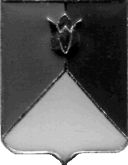 РОССИЙСКАЯ ФЕДЕРАЦИЯАДМИНИСТРАЦИЯ КУНАШАКСКОГО МУНИЦИПАЛЬНОГО РАЙОНА ЧЕЛЯБИНСКОЙ  ОБЛАСТИРАСПОРЯЖЕНИЕот   15.11. 2019 г. № 790-Р О  проведении конкурса на замещениевакантной должности директора МАУ «Кунашакский МФЦ»В соответствии с Федеральным законом от 06.10.2003 N 131-ФЗ "Об общих принципах организации местного самоуправления в Российской Федерации", и статьей 275 Трудового кодекса Российской Федерации,  в целях оценки уровня профессиональных знаний и личностных качеств кандидатов на замещение вакантной должности директора Муниципального автономного учреждения «Многофункциональный центр предоставления государственных и муниципальных услуг Кунашакского муниципального района» (далее МАУ Кунашакский МФЦ», на основании Устава Кунашакского муниципального района 1. Объявить с 18.11.2019 г. по 08.12.2019 г. конкурс на замещение вакантной должности – директора Муниципального автономного учреждения «Многофункциональный центр предоставления государственных и муниципальных услуг Кунашакского муниципального района».2. Утвердить:- состав комиссии для проведения конкурса на замещение вакантной должности директора Муниципального автономного учреждения «Многофункциональный центр предоставления государственных и муниципальных услуг Кунашакского муниципального района» (приложение 1).- порядок проведения конкурса на замещение вакантной должности директора Муниципального автономного учреждения «Многофункциональный центр предоставления государственных и муниципальных услуг Кунашакского муниципального района» (приложение 2);- квалификационные требования для замещения вакантной должности директора Муниципального автономного учреждения «Многофункциональный центр предоставления государственных и муниципальных услуг Кунашакского муниципального района»  (приложение 3)        3. Начальнику отдела информационных технологий Ватутину В.Р. опубликовать настоящее распоряжение в средствах массовой информации и разместить на официальном сайте администрации Кунашакского муниципального района в сети Интернет.          4. Контроль за исполнением настоящего распоряжения возложить на руководителя аппарата администрации Кунашакского муниципального района Багаутдинову В.Ш.Глава района                                                                                         С.Н.Аминов_Приложение №1                                                                                 к распоряжению  администрации                                                                                Кунашакского    муниципального                                                                                  района                                                                                от _________2019 г. №________Состав  конкурсной комиссии по рассмотрению заявлений претендентов на замещение вакантной должности директора Муниципального автономного учреждения «Многофункциональный центр предоставления государственных и муниципальных услуг Кунашакского муниципального района»Председатель комиссии:-Вакилов Рамиль Гаибназарович               – заместитель        Главы района   по                                                                           инвестициям, экономике и                                                                            сельскому хозяйству.   - Сафиуллина Эльвина Виловна                    – начальник             организационно-                                                                          правового        отдела          Собрания                                                                            депутатов           (по согласованию). - Закирова Динара Фаритовна                        – преподаватель            Бакальского                                                                           техникума           профессиональных                                                                            технологий      и      сервиса          им.                                                                           М.Г.Ганиева       (по согласованию).- Сафин Айрат Абдуавалевич                         – председатель             Кунашакской                                                                            районной     организации профсоюза                                                                           работников образования    и     науки                                                                           (по согласованию).    Приложение №2                                                                                 к распоряжению  администрации                                                                                Кунашакского    муниципального                                                                                  района                                                                            от ___________2019 г. №_____Порядокпроведения конкурса на замещениевакантной должности директора Муниципального автономного учреждения «Многофункциональный центр предоставления государственных и муниципальных услуг Кунашакского муниципального района»1. Конкурс на замещение вакантной должности директора Муниципального автономного учреждения «Многофункциональный центр предоставления государственных и муниципальных услуг Кунашакского муниципального района» (далее - конкурс) проводится с целью оценки профессионального уровня претендентов на замещение вакантной должности, их соответствия установленным квалификационным требованиям. 2. В конкурсе могут принимать участие граждане Российской Федерации, владеющие государственным языком Российской Федерации, в возрасте от 18 до 65 лет.        3. Конкурс проводятся в два этапа. На первом этапе осуществляется представление  кандидатами следующих документов:1) личное заявление;2) собственноручно заполненную и подписанную анкету по утвержденной форме;3) фотографию 4 x 6 см;4) копию паспорта или заменяющего его документа (подлинник предъявляется лично в конкурсную комиссию по прибытии на конкурс);5) копию трудовой книжки или иные документы, подтверждающие трудовую (служебную) деятельность;6) копии документов об образовании и дополнительном профессиональном образовании, о присвоении ученой степени, ученого звания;7) заключение медицинской организации об отсутствии заболевания, препятствующего поступлению на муниципальную службу (форма 001-ГСУ);8) сведения о доходах, об имуществе и обязательствах имущественного характера за 2019 год;9) согласие на обработку персональных данных.Копии представляемых документов должны быть заверены нотариально или кадровыми службами по месту работы. 4. По окончании срока приема документов от кандидатов Комиссия конкурса проверяет представленные документы на полноту и достоверность и принимает решение о их допуске к участию в Конкурсе.5. Второй этап конкурса проводится не позднее чем через 30 календарных дней после дня завершения приема документов для участия в конкурсе, Решение о дате, месте и времени проведения второго этапа конкурса принимается представителем нанимателя (работодатель) после проверки достоверности сведений, представленных претендентами на замещение вакантной должности и оформляется правовым актом (распоряжением).6. Представитель нанимателя (работодатель) не позднее чем за 15 дней до начала второго этапа конкурса направляет сообщения о дате, месте и времени его проведения кандидатам, допущенным к участию в конкурсе. 7. Конкурс проводится в виде индивидуального собеседования. Документы для участия в конкурсе принимаются с 18 ноября по 08 декабря 2019 года в рабочие дни с 08:30 до 16:42 час. по адресу: с.Кунашак,  ул.Ленина, 103, Отдел кадров администрации Кунашакского муниципального района (кабинет 43), тел. 8(35148)28366.Приложение №3                                                                                 к распоряжению  администрации                                                                                Кунашакского    муниципального                                                                                  района                                                                              от __________2019 г. №______Квалификационные требованиядля замещения вакантной должности директора Муниципального автономного учреждения «Многофункциональный центр предоставления государственных и муниципальных услуг Кунашакского муниципального района»1. На должность директора МАУ «Кунашакский МФЦ» назначается лицо, имеющее высшее образование. 2. Отсутствие судимости у кандидата и близких родственников.  3. К должности директора Муниципального автономного учреждения «Многофункциональный центр предоставления государственных и муниципальных услуг Кунашакского муниципального района» предъявляются следующие квалификационные требования к знаниям и умениям:  а) директор муниципального автономного учреждения «Многофункциональный центр предоставления государственных и муниципальных услуг Кунашакского муниципального района Челябинской области должен знать:- Конституцию Российской Федерации;- Гражданский кодекс Российской Федерации;- Федеральный закон Российской Федерации от 06.10.2003 № 131-ФЗ «Об общих принципах организации местного самоуправления в Российской Федерации»;- Федеральный закон Российской Федерации от 27.07.2010 №210-ФЗ "Об организации предоставления государственных и муниципальных услуг"            - Федеральный закон от 05.04.2013 № 44-ФЗ «О контрактной системе в сфере закупок товаров, работ, услуг для обеспечения государственных и муниципальных нужд»;	- Федеральный закон Российской Федерации от 03.11.2006 № 174-ФЗ «Об автономных учреждениях» ;- Федеральный закон от 02.05.2006 № 59-ФЗ «О порядке рассмотрения обращений граждан Российской Федерации»;- Федеральный закон от 25.12.2008 № 273-ФЗ «О противодействии коррупции»;- Федеральный закон от 09.02.2009 № 8-ФЗ «Об обеспечении доступа к информации о деятельности государственных органов и органов местного самоуправления»;- Устав Кунашакского муниципального района;- иные федеральные, областные и муниципальные нормативные правовые акты, по направлению профессиональной деятельности.- нормативные правовые акты, регламентирующие производственно-хозяйственную и финансово-экономическую деятельность муниципального автономного учреждения «Многофункциональный центр предоставления государственных и муниципальных услуг Кунашакского муниципального района Челябинской области» (далее - МФЦ);- методические и нормативные материалы, касающиеся деятельности МФЦ;- методы хозяйствования и управления МФЦ;- основы экономики, гражданское право, финансовое, налоговое и трудовое законодательства;- порядок ведения делопроизводства;- порядок заключения и исполнения хозяйственных договоров;- структуру многофункционального центра;- порядок регулирования социально-трудовых отношений;- основы организации труда;- правила внутреннего трудового распорядка;-правила и нормы охраны труда, техники безопасности, производственной санитарии и противопожарной защиты.-кодекс профессиональной этики и служебного поведения работников МФЦ.б) Директор МФЦ в своей деятельности должен руководствоваться:Уставом МФЦ;	законодательными и нормативными правовыми актами и документами, регламентирующими производственно-хозяйственную и финансово-экономическую деятельность МФЦ;административными регламентами предоставления государственных и муниципальных услуг;методическими материалами, касающимися деятельности МФЦ;постановлениями, распоряжениями Администрации Кунашакского муниципального района, решениями Собрания депутатов Кунашакского муниципального района;настоящей должностной инструкцией;правилами трудового распорядка МФЦ.Приложение №4                                                                                 к распоряжению  администрации                                                                                Кунашакского    муниципального                                                                                  района                                                                              от __________2019 г. №______ТРУДОВОЙ ДОГОВОР № с. Кунашак                                                                                "___" _______ 2019 г.Муниципальный орган Администрация Кунашакского муниципального района в лице Аминова Сибагатуллы Нурулловича – Главы Кунашакского муниципального района, действующего на основании Устава, именуемый в дальнейшем «Муниципальный орган», с одной стороны, и гражданин Российской Федерации _________________________, именуемый в дальнейшем «Директор», с другой стороны», заключили настоящий трудовой договор о нижеследующем:                                                  1.Общие положения1. Настоящий  трудовой договор регулирует отношения между работодателем и директором,  связанные  с  выполнением  руководителем  обязанностей по должности директора учреждения, расположенного по адресу: ____________________________________________________________________работу по которой предоставляет работодатель.    2. Настоящий трудовой договор заключается на ____________________________________________________________________(неопределенный срок, определенный срок с указанием                                                              продолжительности - указать нужное)    3. Настоящий трудовой договор является договором по основной работе.    4. Директор     приступает      к      исполнению     обязанностей___________________________.                 (указать конкретную дату)    5. Местом работы директора является учреждение.II. Права и обязанности Директора    6. Директор является единоличным исполнительным органом учреждения, осуществляющим текущее руководство его деятельностью.    7. Директор  самостоятельно осуществляет руководство деятельностьюучреждения   в   соответствии  с  законодательством  Российской  Федерации,законодательством  субъекта  Российской  Федерации,  нормативными правовыми актами  органов  местного  самоуправления, уставом учреждения, коллективным договором, соглашениями, локальными нормативными актами, настоящим трудовым договором,  за  исключением  вопросов, принятие решений по которым отнесено законодательством Российской Федерации к ведению иных органов и должностных лиц.    8. Директор имеет право на:    а) осуществление действий без доверенности от имени учреждения;    б)   выдачу   доверенности,   в  том  числе  руководителям  филиалов  ипредставительств  учреждения  (при  их наличии), совершение иных юридически значимых действий;    в) открытие (закрытие) в установленном порядке счетов учреждения;    г)  осуществление  в  установленном порядке приема на работу работниковучреждения,  а также заключение, изменение и расторжение трудовых договоров с ними;    д)  распределение  обязанностей  между своими заместителями, а в случаенеобходимости - передачу им части своих полномочий в установленном порядке;    е)  утверждение в установленном порядке структуры и штатного расписанияучреждения,  принятие  локальных нормативных актов, утверждение положений о структурных   подразделениях,  а  также  о  филиалах  и  представительствах учреждения (при их наличии);    ж)   ведение   коллективных   переговоров   и  заключение  коллективныхдоговоров;    з) поощрение работников учреждения;    и)  привлечение  работников  учреждения к дисциплинарной и материальнойответственности в соответствии с законодательством Российской Федерации;    к)  решение  иных  вопросов,  отнесенных  законодательством  РоссийскойФедерации,  уставом учреждения и настоящим трудовым договором к компетенции руководителя;    л) получение своевременно и в полном объеме заработной платы;    м) предоставление ему ежегодного оплачиваемого отпуска;    н) повышение квалификации.    9. Директор обязан:    а)   соблюдать   при  исполнении  должностных  обязанностей  требованиязаконодательства Российской Федерации, законодательства субъекта Российской Федерации,  нормативных  правовых  актов  органов  местного самоуправления, устава    учреждения,   коллективного   договора,   соглашений,   локальных нормативных актов и настоящего трудового договора;    б)  обеспечивать  эффективную деятельность учреждения и его структурныхподразделений, организацию административно-хозяйственной, финансовой и иной деятельности учреждения;    в)  обеспечивать планирование деятельности учреждения с учетом средств,получаемых  из всех источников, не запрещенных законодательством Российской Федерации;    г)  обеспечивать  целевое  и эффективное использование денежных средствучреждения,   а  также  имущества,  переданного  учреждению  в  оперативноеуправление в установленном порядке;    д)  обеспечивать своевременное и качественное выполнение всех договорови обязательств учреждения;    е)   обеспечивать   работникам  учреждения  безопасные  условия  труда,соответствующие  государственным  нормативным  требованиям  охраны труда, а также  социальные  гарантии  в  соответствии с законодательством Российской Федерации;    ж)   создавать   и   соблюдать   условия,  обеспечивающие  деятельностьпредставителей  работников,  в  соответствии  с трудовым законодательством,коллективным договором и соглашениями;    з)  обеспечивать  разработку в установленном порядке правил внутреннеготрудового распорядка;    и)  требовать  соблюдения  работниками  учреждения  правил  внутреннеготрудового распорядка;    к)  обеспечивать  выплату  в полном размере заработной платы, пособий ииных  выплат  работникам  учреждения  в  соответствии  с  законодательствомРоссийской   Федерации,   коллективным   договором,  правилами  внутреннеготрудового распорядка и трудовыми договорами;    л)  не  разглашать  сведения,  составляющие  государственную  или  инуюохраняемую  законом  тайну,  ставшие  известными  ему в связи с исполнениемсвоих должностных обязанностей;    м)   обеспечивать  выполнение  требований  законодательства  РоссийскойФедерации по гражданской обороне и мобилизационной подготовке;    н)  обеспечивать  соблюдение  законодательства Российской Федерации привыполнении финансово-хозяйственных операций, в том числе по своевременной и в  полном  объеме  уплате  всех  установленных законодательством Российской Федерации  налогов  и  сборов, а также представление отчетности в порядке и сроки, которые установлены законодательством Российской Федерации;    о)  соблюдать  обязательства,  связанные  с  допуском к государственнойтайне;    п)  представлять  работодателю проекты планов деятельности учреждения иотчеты  об  исполнении  этих  планов в порядке и сроки, которые установленызаконодательством Российской Федерации;    р)  обеспечивать  выполнение  всех  плановых  показателей  деятельностиучреждения;    с)  обеспечивать  выполнение  утвержденного  в установленном порядкеплана  по  устранению недостатков, выявленных в ходе проведения независимой оценки качества условий оказания услуг учреждением;    т)  обеспечивать  своевременное выполнение нормативных правовых актов илокальных нормативных актов работодателя;    у) своевременно информировать работодателя о начале проведения проверокдеятельности учреждения контрольными и правоохранительными органами и об их результатах, о случаях привлечения работников учреждения к административной и  уголовной  ответственности, связанных с их работой в учреждении, а также незамедлительно  сообщать  о  случаях  возникновения в учреждении ситуации, представляющей угрозу жизни и здоровью работников;    ф)  осуществить  при расторжении настоящего трудового договора передачудел учреждения вновь назначенному руководителю в установленном порядке;    х)  представлять в случае изменения персональных данных соответствующиедокументы работодателю .     ц) информировать  работодателя о своей временной нетрудоспособности, атакже об отсутствии на рабочем месте по другим уважительным причинам;     ч)  представлять  работодателю в установленном порядке сведения о своихдоходах,  об имуществе и обязательствах имущественного характера, а также одоходах,  об  имуществе  и  обязательствах  имущественного  характера своихсупруги (супруга) и несовершеннолетних детей;    ш) обеспечивать достижение установленных учреждению ежегодных значений показателей   соотношения  средней  заработной  платы  отдельных  категорий работников  учреждения  со  средней  заработной  платой  в  соответствующем субъекте  Российской  Федерации,  указанных  в  дополнительном  соглашении, являющемся   неотъемлемой   частью   трудового   договора   (в   случае  их установления);    щ)  выполнять   иные  обязанности,  предусмотренные  законодательствомРоссийской Федерации и уставом учреждения.III. Права и обязанности работодателя    10. Работодатель имеет право:    а)  осуществлять  контроль за деятельностью Директора и требовать от него  добросовестного  выполнения должностных обязанностей, предусмотренныхнастоящим    трудовым    договором,    и    обязанностей,   предусмотренныхзаконодательством Российской Федерации и уставом учреждения;    б)   проводить  аттестацию  Директора  с  целью  оценки  уровня  егоквалификации и соответствия занимаемой должности;    в) принимать в установленном порядке решения о направлении Директорав служебные командировки;    г)    привлекать   Директора   к   дисциплинарной   и   материальнойответственности  в  случаях,  предусмотренных  законодательством РоссийскойФедерации;    д) поощрять Директора за эффективную работу учреждения.    11. Работодатель обязан:    а)  соблюдать  требования  законодательных  и иных нормативных правовыхактов, а также условия настоящего трудового договора;    б)   обеспечивать  Директору  условия  труда,  необходимые  для  егоэффективной работы;    в)   устанавливать  с  учетом  показателей  эффективности  деятельностиучреждения показатели  эффективности   работы Директора  в  целях   егостимулирования, в том числе выполнение квоты по приему на работу инвалидов;    в)  проводить  оценку  эффективности  работы Директора  с учетомрезультатов  независимой оценки качества условий оказания услуг учреждением и  выполнения плана по устранению недостатков, выявленных в ходе проведения независимой  оценки  качества  условий оказания услуг учреждением (в случае проведения такой оценки);    г)  уведомлять Директора о предстоящих изменениях условий настоящеготрудового  договора,  определенных сторонами, а также о причинах, вызвавшихнеобходимость  таких  изменений,  в  письменной  форме  не позднее чем за 2месяца, если иное не предусмотрено Трудовым кодексом Российской Федерации;    д)  осуществлять в установленном законодательством Российской Федерациипорядке финансовое обеспечение деятельности учреждения;    е)   выполнять   иные  обязанности,  предусмотренные  законодательствомРоссийской  Федерации,  законодательством  субъекта  Российской Федерации и нормативными правовыми актами органов местного самоуправления.IV. Рабочее время и время отдыха Директора    12. Директору устанавливается:    а) продолжительность рабочей недели - _______ часов;    б) количество выходных дней в неделю - _______;    в) продолжительность ежедневной работы - _______ часов;    д)  ежегодный  основной  оплачиваемый отпуск продолжительностью _______ календарных дней.    13.   Перерывы   для  отдыха  и  питания  Директора  устанавливаютсяправилами внутреннего трудового распорядка учреждения.    14.  Ежегодные  оплачиваемые  отпуска  предоставляются  Директору всоответствии с графиком в сроки, согласованные с работодателем.V. Оплата труда руководителя и другие выплаты,              осуществляемые ему в рамках трудовых отношений    16.  Заработная  плата  Директора  состоит  из должностного оклада ивыплат  компенсационного  и  стимулирующего  характера,  устанавливаемых  в соответствии с настоящим трудовым договором.    17.  Должностной оклад Директора устанавливается в размере _________рублей в месяц с последующей его индексацией в соответствии с нормативными правовыми актами области;    18.   Директору   в   соответствии  с  законодательством  РоссийскойФедерации   и   решениями   работодателя   производятся  следующие  выплатыкомпенсационного характера:____________________________________________________________________10. Характеристика условий труда10.1.Условия труда на рабочем месте директора Муниципального автономного учреждения «Многофункциональный центр предоставления государственных и муниципальных услуг Кунашакского муниципального района»  относится к (2-й класс) «Допустимый», выполняемая работником по настоящему договору работа не относится к работе с тяжелыми, вредными и (или) опасными условиями труда.Рабочее место соответствует государственным нормативным требованиям «охраны труда».          Прохождение медицинского осмотра по п.п. 3.2.2.4 приложения 1 Приказа МЗСР РФ от 12.04.2011 г. № 302-н положено 1 раз в 2 года.11. Адреса и реквизиты сторонПриложение №5                                                                                 к распоряжению  администрации                                                                                Кунашакского    муниципального                                                                                  района                                                                              от __________2019 г. №_____________________________________                               (фамилия, инициалы,                                            _______________________________                                                       почтовый адрес)Уважаемый(ая) _________________________!    Сообщаем,  что  Вы  не  допущены  к  участию  в  конкурсе  на замещениевакантной должности __________________________________                   (наименование должности, подразделения)___________________________________________________________________________в связи с _________________________________________________________________                       (указать основание, пункт 11 Положения)__________________________________________________________________________.    Документы   могут   быть   возвращены  Вам  по  письменному  заявлению,направленному по адресу: _________________________________________________.Руководитель _________________        _______________________                     (подпись)             (расшифровка подписи)--------------------------------    <*> Оформляется на бланке письма организации.Приложение №6                                                                                 к распоряжению  администрации                                                                                Кунашакского    муниципального                                                                                  района                                                                              от __________2019 г. №______Руководителю                                               ____________________________                                               ____________________________                                               ____________________________                                               от _________________________                                                   (фамилия, имя, отчество)    ___________________________________    Дата рождения _____________________    Образование _______________________    ___________________________________    (указать специальность)    Почтовый адрес ____________________    ___________________________________    (указать почтовый индекс)    ___________________________________    Телефон ___________________________    (рабочий, домашний)___________________________________<*> заявление    Прошу  допустить  меня  к  участию  в  конкурсе  на замещение вакантнойдолжности ____________________________________________          (наименование должности, подразделения)__________________________________________________________________________.    С условиями конкурса ознакомлен.    <**>   С   проведением   процедуры   оформления  допуска  к  сведениям,составляющим государственную и иную, охраняемую законом тайну, согласен.    К  заявлению  прилагаю: (перечислить прилагаемые документы, необходимыедля участия в конкурсе).    "___" ______________ 20___ г.    _______________     _____________________________       (подпись)            (расшифровка подписи) --------------------------------    <*> Заявление оформляется в рукописной виде.    <**>  Пункт  вносится при необходимости оформления допуска к сведениям,составляющим государственную и иную, охраняемую законом тайну.Приложение №7                                                                                 к распоряжению  администрации                                                                                Кунашакского    муниципального                                                                                  района                                                                              от __________2019 г. №______                                      В Конкурсную комиссию _______________                              (наименование органа местного самоуправления)                     Письменное согласие на обработку                            персональных данных    Я, ___________________________________________________________________,                  (фамилия, имя, отчество (при наличии))даю  согласие  Конкурсной  комиссии ____________________________Кунашакского муниципального района, расположенной по адресу: ___________________,на  обработку и использование данных, содержащихся в настоящем заявлении, сцелью  участия  в  конкурсе на замещение вакантной должности  муниципальнойслужбы ________________________________________________________.        (наименование должности органа местного самоуправления)    1. Дата рождения ______________________________________________________                                  (число, месяц, год)    2. Пол ________________________________________________________________                    (женский, мужской - указать нужное)    3. Серия и номер паспорта ____________________________________________,когда и кем выдан _________________________________________________________    4. Адрес регистрации по месту жительства ______________________________                                         (адрес по месту регистрации,___________________________________________________________________________                            контактный телефон)    5. Должность, место работы (в соответствии с записью в трудовой книжке)___________________________________________________________________________    6. Общий стаж работы ________________ Стаж работы в отрасли ___________    Стаж работы в данном коллективе _______________________________________    7. Образование, специальность _________________________________________    8. Государственные награды ____________________________________________    9. Ученая степень _____________________________________________________    10. Специальное звание ________________________________________________    11. ИНН _______________________________________________________________    12. Номер   страхового   свидетельства   государственного   пенсионногострахования _______________________________________________________________    Об    ответственности    за   достоверность   представленных   сведенийпредупрежден(а).    Срок действия заявления - пять лет с даты подписания.    Подпись ___________/___________           Дата "__" _____ 20__ г."Приложение №8                                                                                 к распоряжению  администрации                                                                                Кунашакского    муниципального                                                                                  района                                                                              от __________2019 г. №______<*> Уважаемый(-ая) _______________________________!    Сообщаем, что Вы допущены  к  участию в конкурсе на замещение вакантнойдолжности ____________________________________________         (наименование должности, подразделения)___________________________________________________________________________Конкурс проводится в ___ час. ___ мин. "___" _______ 20__ г. по адресу:___________________________________________________________________________    Контактный телефон __________________________________    Руководитель ________________ _____________________                    (подпись)     (расшифровка подписи)    --------------------------------    <*> Оформляется на бланке письма организации.Приложение №9                                                                                к распоряжению  администрации                                                                                Кунашакского    муниципального                                                                                  района                                                                              от __________2019 г. №______Протокол N _______заседания конкурсной комиссии_____________________________________________(наименование организации)"__" ____________ 20__ г. с.Кунашак    Присутствовали:    1. Члены конкурсной комиссии: _________________________________________                                    (фамилия, инициалы)______________________________________________________________________________________________________________________________________________________    2. Приглашенные: ______________________________________________________                         (фамилия, инициалы, должность, место работы)______________________________________________________________________________________________________________________________________________________    Заседание конкурсной комиссии вел ________________________________________________________________________________________________________________    Повестка дня    1. Проведение конкурса  на  замещение вакантной должности ____________________________________________________________________                  (наименование должности, подразделение)___________________________________________________________________________    К участию в конкурсе допущены: ___________________________________________________________________________________________________________________   (фамилия, имя, отчество, должность и место работы участника конкурса)___________________________________________________________________________    Слушали:    1. ______________: анализ документов, краткая характеристика участников   (фамилия, инициалы)    конкурса,   анализ   итогов  тестирования,  написания  рефератов,  иныхоценочных мероприятий.    В   случае   собеседования  или  дискуссии,  проведенных  на  заседаниикомиссии,  в протокол вносятся сведения о том, с кем из участников конкурсапроводилось  собеседование  (дискуссия),  какие  вопросы  задавались, какаяоценка дана ответам на заданные вопросы.    Выступили:    1. _____________________: мнения членов конкурсной комиссии, экспертов,       (фамилия, инициалы)приглашенных.    Постановили:    1. Признать ___________________________________________________________    (фамилия, имя, отчество, должность, место работы)______________________________________________________________________________________________________________________________________________________победителем конкурса на замещение вакантной должности ___________________________________________________________________________(наименование должности, подразделения)___________________________________________________________________________    2.  Признать  не  прошедшими  конкурс  следующих  участников  конкурса:(указать  фамилию,  имя,  отчество,  должность,  место  работы  каждого  изучастников конкурса, не прошедших его).    3. <*> Рекомендовать руководителю ________________________________________________________________________________________________________________(наименование организации, в которой проводился конкурс)    включить в резерв на замещение вакантной должности следующих участников конкурса ________________________________________________________________________________________________________________________             (фамилия, имя, отчество, должность, место работы)___________________________________________________________________________ Голосовали: "за" ____________ чел.    "Против" _____________ чел.    Председатель комиссии ________________   ______________________                             (подпись)       (расшифровка подписи)    Заместитель председателя    комиссии _________________  _______________________                 (подпись)       (расшифровка подписи)    Секретарь комиссии ______________   ______________________                         (подпись)      (расшифровка подписи)    Члены комиссии _________________    ______________________                      (подпись)         (расшифровка подписи)    ______________    ________________________      (подпись)         (расшифровка подписи)    ______________    ________________________      (подпись)         (расшифровка подписи)    ______________    ________________________      (подпись)         (расшифровка подписи)    --------------------------------    <*> Пункт вносится в протокол, если комиссия принимала такое решение.Приложение №10                                                                                 к распоряжению  администрации                                                                                Кунашакского    муниципального                                                                                  района                                                                              от __________2019 г. №______                                                       ____________________                                                        (фамилия, инициалы)                                                       ____________________                                                           (почтовый адрес)                              <*> Уведомлениео результатах конкурса на замещениевакантной должностиУважаемый(-ая) ___________________________________!    Сообщаем, что по  итогам  конкурса  на  замещение  вакантной  должности______________________________________________________     (наименование должности, подразделения)___________________________________________________________________________    Вы признаны победителем конкурса.    Предлагаем Вам прибыть "__" ________ 20__ г. в ____ час. _____ мин.    в _____________________________________________________________________    (наименование, адрес организации)___________________________________________________________________________для  заключения трудового договора и назначения  на указанную должность    Руководитель ____________      _______________________                  (подпись)         (расшифровка подписи)--------------------------------    <*> Оформляется на бланке письма организации.Приложение №11                                                                                 к распоряжению  администрации                                                                                Кунашакского    муниципального                                                                                  района                                                                              от __________2019 г. №______                                                          _________________                                                        (фамилия, инициалы)                                                          _________________                                                          (почтовый адрес)                              <*> Уведомлениео результатах конкурса на замещение вакантной должностиУважаемый(-ая) ____________________________________!    Сообщаем, что  по  итогам конкурса  на  замещение  вакантной  должности______________________________________________________           (наименование должности, подразделения)___________________________________________________________________________    Вы не прошли конкурс.    В связи с этим предлагаем Вам  получить представленные  Вами на конкурсдокументы по адресу: ______________________________________________________                 (наименование организации, в которой проводился конкурс,___________________________________________________________________________                   адрес, номер кабинета, режим работы)___________________________________________________________________________ Руководитель ______________      __________________________                   (подпись)           (расшифровка подписи)    --------------------------------    <*> Оформляется на бланке письма организации.СОГЛАСОВАНО:Руководитель аппаратаадминистрации района                                                              В.Ш.БагаутдиноваНачальник правового управления администрации района                                                               В.Р.ХусаиновРассылка:рук.апп. – 1 экз.отдел кадров - 1 экз.отдел делопр.-1 экз.МАУ МФЦ – 1 экз.Итого: 4 экз.Подготовил:Мустафина Ю.Р.83514828366- Багаутдинова Вероника Шамилевна– руководитель    аппарата администрации   района.  Секретарь комиссии:- Мустафина Юлия Ражаповна– начальник отдела кадров администрации    района.  Члены комиссии:- Хусаинов Вадим Рамильевич– начальник правового управления администрации района.Представитель нанимателя (работодатель)Глава района   С.Н. АминовАдрес: Челябинская область, Кунашакский район,с. Кунашак, ул. Ленина, 103«____» __________ 2019 г.Подпись______________________Директор __________________________ИНН  _____________________Паспорт: __________________Выдан     __________________Адрес: ____________________«____» ______________ 2019 г.Подпись________________________